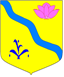 АДМИНИСТРАЦИЯ КИРОВСКОГО МУНИЦИПАЛЬНОГО РАЙОНАПОСТАНОВЛЕНИЕ12.01.2022 г.                                 п. Кировский                                      № 8Об установлении расходного обязательства бюджета Кировского муниципального района на реализацию проекта в рамках инициативного бюджетирования по направлению «Твой проект» на 2022 годВ соответствии с Бюджетным Кодексом Российской Федерации, Федеральным законом от 06 октября 2003 года № 131-ФЗ «Об общих принципах организации местного самоуправления в Российской Федерации», постановлением Правительства Приморского края от 10 ноября 2020 года № 955-пп «Об отдельных вопросах реализации в Приморском крае проектов инициативного бюджетирования по направлению «Твой проект», постановлением Администрации Приморского края от 19 декабря 2019 года № 860-па «Об утверждении государственной программы Приморского края «Экономическое развитие и инновационная экономика Приморского края» на 2020 - 2027 годы», руководствуясь статьей 24 Устава Кировского муниципального района, принятого решением Думы Кировского муниципального района от 08.07.2005г. № 126, администрация Кировского муниципального районаПОСТАНОВЛЯЕТ:	1. Признать победителем в конкурсном отборе по результатам открытого голосования проект «РДК п. Кировский. Благоустройство территории районного Дома культуры расположенного по адресу пгт. Кировский, ул. Советская, д.55 А» в рамках реализации проектов инициативного бюджетирования по направлению «Твой проект» (далее – Проект- победитель).	2. Установить, что расходные обязательства Кировского муниципального района на 2022 год на реализацию Проекта-победителя будут исполняться за счет средств субсидии из бюджета Приморского края в сумме 3 000 000,00 руб. и за счет средств бюджета Кировского муниципального района в сумме 30 303,03 руб.	3. Определить уполномоченным органом, осуществляющим исполнение расходного обязательства, предусмотренного в пункте 2 настоящего постановления, главного распорядителя бюджетных средств - администрацию Кировского муниципального района совместно с муниципальным бюджетным учреждением «Культурно-досуговый центр Кировского муниципального района». 	4. Утвердить прилагаемый перечень мероприятий, реализуемых в рамках проектов - победителей конкурсного отбора, по результатам открытого голосования, в целях софинансирования которых предоставляется субсидия из краевого бюджета Кировскому муниципальному району в рамках реализации проектов инициативного бюджетирования по направлению «Твой проект».	5. Руководителю аппарата администрации Кировского муниципального района Тыщенко Л.А. разместить настоящее постановление на официальном сайте администрации Кировского муниципального района. 	6. Настоящее постановление вступает в силу со дня его подписания.	7. Контроль за исполнением настоящего постановления возложить на Е.В. Михайленко - первого заместителя главы администрации Кировского муниципального района.Глава Кировского муниципального района			        И.И. ВотяковПриложение 1 ПЕРЕЧЕНЬ МЕРОПРИЯТИЙ, РЕАЛИЗУЕМЫХ В РАМКАХ ПРОЕКТОВ - ПОБЕДИТЕЛЕЙ КОНКУРСНОГО ОТБОРА ПО РЕЗУЛЬТАТАМ ОТКРЫТОГО ГОЛОСОВАНИЯ, В ЦЕЛЯХ СОФИНАНСИРОВАНИЯ КОТОРЫХ ПРЕДОСТАВЛЯЕТСЯ СУБСИДИЯ ИЗ КРАЕВОГО БЮДЖЕТА КИРОВСКОМУ МУНИЦИПАЛЬНОМУ ОБРАЗОВАНИЮ ПРИМОРСКОГО КРАЯ В РАМКАХ РЕАЛИЗАЦИИ ПРОЕКТОВ ИНИЦИАТИВНОГО БЮДЖЕТИРОВАНИЯ ПО НАПРАВЛЕНИЮ "ТВОЙ ПРОЕКТ"NНаименование проекта инициативного бюджетирования по направлению "Твой проект" (далее - проект)Перечень мероприятий, (виды работ), реализуемых в рамках проекта, в целях софинансирования которых предоставляется субсидия из краевого бюджета бюджетам муниципальных образований Приморского края на реализацию проектов (далее - субсидия)Общая стоимость реализации проекта, рублейВ том числе средства субсидии, рублейСредства местного бюджета, рублейУровень софинансирования из краевого бюджета, процентовПланируемый итог реализации проекта123456781РДК п. Кировский. Благоустройство территории районного Дома культуры расположенного по адресу пгт. Кировский, ул. Советская, д.55 А1. Асфальтирование пешеходных дорожек по периметру2. Замена бетонного покрытия во внутреннем дворе3. Устройство тактильной плитки4. Устройство уличного освещения5. Чистка ливневой канализации6. Устройство газона7. Установка Арт-объектов8. Устройство зон отдыха9. Устройство скамеек и урн3 030 303,303 000 000,0030 303,0399Благоустройство территории районного Дома культуры расположенного по адресу пгт. Кировский, ул. Советская, д.55 А в соответствии с заявкой инициатора.